ABREVIATURAS Y DEFINICIONESAbreviaturasXxxxx:	Xxxxxxxx xxxxx xxxxx xxxx xxxxxxxxxx xxxxxxxxxxx xxxxxxxxx xxxxxxxx xxxxx xxxxx xxxxxxx xxxxxxxxxx xxxxxxx.DefinicionesXxxxxxxx xxxxx xxxxx xxxx xxxxxxxxxx xxxxxxxxxxx xxxxxxxxx xxxxxxxx xxxxx xxxxx xxxxxxx xxxxxxxxxx xxxxxxx.REFERENCIASAntecedentesXxxxxxxx xxxxx xxxxx xxxx xxxxxxxxxx xxxxxxxxxxx xxxxxxxxx xxxxxxxx xxxxx xxxxx xxxxxxx xxxxxxxxxx xxxxxxxDocumentación AplicableXxxxxxxx xxxxx xxxxx xxxx xxxxxxxxxx xxxxxxxxxxx xxxxxxxxx xxxxxxxx xxxxx xxxxx xxxxxxx xxxxxxxxxx xxxxxxx.Documentación afectadaXxxxxxxx xxxxx xxxxx xxxx xxxxxxxxxx xxxxxxxxxxx xxxxxxxxx xxxxxxxx xxxxx xxxxx xxxxxxx xxxxxxxxxx xxxxxxxRESPONSABILIDADESXxxxxxxx xxxxx xxxxx xxxx xxxxxxxxxx xxxxxxxxxxx xxxxxxxxx xxxxxxxx xxxxx xxxxx xxxxxxx xxxxxxxxxx xxxxxxx.Xxxxxxxx xxxxx xxxxx xxxx xxxxxxxxxx xxxxxxxxxxx xxxxxxxxx xxxxxxxx xxxxx xxxxx xxxxxxx xxxxxxxxxx xxxxxxx.DESARROLLOXxxxxxxx xxxxx xxxxx xxxx xxxxxxxxxx xxxxxxxxxxx xxxxxxxxx xxxxxxxx xxxxx xxxxx xxxxxxx xxxxxxxxxx xxxxxxx.Xxxxxxxx xxxxx xxxxx xxxx xxxxxxxxxx xxxxxxxxxxx xxxxxxxxx xxxxxxxx xxxxx xxxxx xxxxxxx xxxxxxxxxx xxxxxxxXxxxxxxx xxxxx xxxxx xxxx xxxxxxxxxx xxxxxxxxxxx xxxxxxxxx xxxxxxxx xxxxx xxxxx xxxxxxx xxxxxxxxxx xxxxxxxREGISTROSXxxxxxxx xxxxx xxxxx xxxx xxxxxxxxxx xxxxxxxxxxx xxxxxxxxx xxxxxxxx xxxxx xxxxx xxxxxxx xxxxxxxxxx xxxxxxxANEXOSANEXO A:	XxxxxxxxANEXO A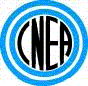 GAIYANNDEPARTAMENTO: Acelerador TANDAR, Asistencia Técnica e IngenieríaGAIYANNDEPARTAMENTO: Acelerador TANDAR, Asistencia Técnica e IngenieríaGAIYANNDEPARTAMENTO: Acelerador TANDAR, Asistencia Técnica e IngenieríaGAIYANNDEPARTAMENTO: Acelerador TANDAR, Asistencia Técnica e IngenieríaGAIYANNDEPARTAMENTO: Acelerador TANDAR, Asistencia Técnica e IngenieríaGAIYANNDEPARTAMENTO: Acelerador TANDAR, Asistencia Técnica e IngenieríaIT-INN_01ATATI-xxRev.: 0IT-INN_01ATATI-xxRev.: 0Instrucción de TrabajoInstrucción de TrabajoInstrucción de TrabajoInstrucción de TrabajoInstrucción de TrabajoInstrucción de TrabajoPágina: xx de xxPágina: xx de xxTÍTULO:Xxxxxxxx xxxxx xxxxx xxxx xxxxxxxxxx xxxxxxxxxxx xxxxxxxxx xxxxxxxx xxxxx xxxxx xxxxxxx xxxxxxxxxx xxxxxxxXxxxxxxx xxxxx xxxxx xxxx xxxxxxxxxx xxxxxxxxxxx xxxxxxxxx xxxxxxxx xxxxx xxxxx xxxxxxx xxxxxxxxxx xxxxxxxXxxxxxxx xxxxx xxxxx xxxx xxxxxxxxxx xxxxxxxxxxx xxxxxxxxx xxxxxxxx xxxxx xxxxx xxxxxxx xxxxxxxxxx xxxxxxxXxxxxxxx xxxxx xxxxx xxxx xxxxxxxxxx xxxxxxxxxxx xxxxxxxxx xxxxxxxx xxxxx xxxxx xxxxxxx xxxxxxxxxx xxxxxxxXxxxxxxx xxxxx xxxxx xxxx xxxxxxxxxx xxxxxxxxxxx xxxxxxxxx xxxxxxxx xxxxx xxxxx xxxxxxx xxxxxxxxxx xxxxxxxXxxxxxxx xxxxx xxxxx xxxx xxxxxxxxxx xxxxxxxxxxx xxxxxxxxx xxxxxxxx xxxxx xxxxx xxxxxxx xxxxxxxxxx xxxxxxxXxxxxxxx xxxxx xxxxx xxxx xxxxxxxxxx xxxxxxxxxxx xxxxxxxxx xxxxxxxx xxxxx xxxxx xxxxxxx xxxxxxxxxx xxxxxxxXxxxxxxx xxxxx xxxxx xxxx xxxxxxxxxx xxxxxxxxxxx xxxxxxxxx xxxxxxxx xxxxx xxxxx xxxxxxx xxxxxxxxxx xxxxxxxXxxxxxxx xxxxx xxxxx xxxx xxxxxxxxxx xxxxxxxxxxx xxxxxxxxx xxxxxxxx xxxxx xxxxx xxxxxxx xxxxxxxxxx xxxxxxxXxxxxxxx xxxxx xxxxx xxxx xxxxxxxxxx xxxxxxxxxxx xxxxxxxxx xxxxxxxx xxxxx xxxxx xxxxxxx xxxxxxxxxx xxxxxxxOBJETIVOXxxxxxxx xxxxx xxxxx xxxx xxxxxxxxxx xxxxxxxxxxx xxxxxxxxx xxxxxxxx xxxxx xxxxx xxxxxxx xxxxxxxxxx xxxxxxxALCANCEXxxxxxxx xxxxx xxxxx xxxx xxxxxxxxxx xxxxxxxxxxx xxxxxxxxx xxxxxxxx xxxxx xxxxx xxxxxxxOBJETIVOXxxxxxxx xxxxx xxxxx xxxx xxxxxxxxxx xxxxxxxxxxx xxxxxxxxx xxxxxxxx xxxxx xxxxx xxxxxxx xxxxxxxxxx xxxxxxxALCANCEXxxxxxxx xxxxx xxxxx xxxx xxxxxxxxxx xxxxxxxxxxx xxxxxxxxx xxxxxxxx xxxxx xxxxx xxxxxxxOBJETIVOXxxxxxxx xxxxx xxxxx xxxx xxxxxxxxxx xxxxxxxxxxx xxxxxxxxx xxxxxxxx xxxxx xxxxx xxxxxxx xxxxxxxxxx xxxxxxxALCANCEXxxxxxxx xxxxx xxxxx xxxx xxxxxxxxxx xxxxxxxxxxx xxxxxxxxx xxxxxxxx xxxxx xxxxx xxxxxxxOBJETIVOXxxxxxxx xxxxx xxxxx xxxx xxxxxxxxxx xxxxxxxxxxx xxxxxxxxx xxxxxxxx xxxxx xxxxx xxxxxxx xxxxxxxxxx xxxxxxxALCANCEXxxxxxxx xxxxx xxxxx xxxx xxxxxxxxxx xxxxxxxxxxx xxxxxxxxx xxxxxxxx xxxxx xxxxx xxxxxxxOBJETIVOXxxxxxxx xxxxx xxxxx xxxx xxxxxxxxxx xxxxxxxxxxx xxxxxxxxx xxxxxxxx xxxxx xxxxx xxxxxxx xxxxxxxxxx xxxxxxxALCANCEXxxxxxxx xxxxx xxxxx xxxx xxxxxxxxxx xxxxxxxxxxx xxxxxxxxx xxxxxxxx xxxxx xxxxx xxxxxxxOBJETIVOXxxxxxxx xxxxx xxxxx xxxx xxxxxxxxxx xxxxxxxxxxx xxxxxxxxx xxxxxxxx xxxxx xxxxx xxxxxxx xxxxxxxxxx xxxxxxxALCANCEXxxxxxxx xxxxx xxxxx xxxx xxxxxxxxxx xxxxxxxxxxx xxxxxxxxx xxxxxxxx xxxxx xxxxx xxxxxxxOBJETIVOXxxxxxxx xxxxx xxxxx xxxx xxxxxxxxxx xxxxxxxxxxx xxxxxxxxx xxxxxxxx xxxxx xxxxx xxxxxxx xxxxxxxxxx xxxxxxxALCANCEXxxxxxxx xxxxx xxxxx xxxx xxxxxxxxxx xxxxxxxxxxx xxxxxxxxx xxxxxxxx xxxxx xxxxx xxxxxxxOBJETIVOXxxxxxxx xxxxx xxxxx xxxx xxxxxxxxxx xxxxxxxxxxx xxxxxxxxx xxxxxxxx xxxxx xxxxx xxxxxxx xxxxxxxxxx xxxxxxxALCANCEXxxxxxxx xxxxx xxxxx xxxx xxxxxxxxxx xxxxxxxxxxx xxxxxxxxx xxxxxxxx xxxxx xxxxx xxxxxxxOBJETIVOXxxxxxxx xxxxx xxxxx xxxx xxxxxxxxxx xxxxxxxxxxx xxxxxxxxx xxxxxxxx xxxxx xxxxx xxxxxxx xxxxxxxxxx xxxxxxxALCANCEXxxxxxxx xxxxx xxxxx xxxx xxxxxxxxxx xxxxxxxxxxx xxxxxxxxx xxxxxxxx xxxxx xxxxx xxxxxxxOBJETIVOXxxxxxxx xxxxx xxxxx xxxx xxxxxxxxxx xxxxxxxxxxx xxxxxxxxx xxxxxxxx xxxxx xxxxx xxxxxxx xxxxxxxxxx xxxxxxxALCANCEXxxxxxxx xxxxx xxxxx xxxx xxxxxxxxxx xxxxxxxxxxx xxxxxxxxx xxxxxxxx xxxxx xxxxx xxxxxxxOBJETIVOXxxxxxxx xxxxx xxxxx xxxx xxxxxxxxxx xxxxxxxxxxx xxxxxxxxx xxxxxxxx xxxxx xxxxx xxxxxxx xxxxxxxxxx xxxxxxxALCANCEXxxxxxxx xxxxx xxxxx xxxx xxxxxxxxxx xxxxxxxxxxx xxxxxxxxx xxxxxxxx xxxxx xxxxx xxxxxxxPreparóPreparóPreparóPreparóRevisóRevisóRevisóRevisóIntervino calidadIntervino calidadAprobóREVISIONESREVISIONESREVISIONESREVISIONESREVISIONESREVISIONESREVISIONESREVISIONESREVISIONESREVISIONESREVISIONESRev.Rev.FechaFechaModificacionesModificacionesModificacionesModificacionesModificacionesModificacionesModificacionesFECHA DE VIGENCIA: FECHA DE VIGENCIA: FECHA DE VIGENCIA: FECHA DE VIGENCIA: FECHA DE VIGENCIA: FECHA DE VIGENCIA: FECHA DE VIGENCIA: FECHA DE VIGENCIA: FECHA DE VIGENCIA: FECHA DE VIGENCIA: FECHA DE VIGENCIA: DISTRIBUCIÓNDISTRIBUCIÓNDISTRIBUCIÓNDISTRIBUCIÓNDISTRIBUCIÓNDISTRIBUCIÓNESTADO DEL DOCUMENTOESTADO DEL DOCUMENTOESTADO DEL DOCUMENTOESTADO DEL DOCUMENTOESTADO DEL DOCUMENTOCopia Nº:Copia Nº:Copia Nº:Copia Nº:Copia Nº:Copia Nº:Distribuyó:Distribuyó:Distribuyó:Distribuyó:Distribuyó:Distribuyó:Fecha:Fecha:Fecha:Fecha:Fecha:Firma:Firma:Firma:Firma:Firma:NOTA: 	Este documento es propiedad de CNEA y se reserva todos los derechos legales sobre él. No está permitida la explotación, transferencia o liberación de ninguna información en el contenido, ni hacer reproducciones y entregarlas a terceros sin un acuerdo previo y escrito de CNEA.NOTA: 	Este documento es propiedad de CNEA y se reserva todos los derechos legales sobre él. No está permitida la explotación, transferencia o liberación de ninguna información en el contenido, ni hacer reproducciones y entregarlas a terceros sin un acuerdo previo y escrito de CNEA.NOTA: 	Este documento es propiedad de CNEA y se reserva todos los derechos legales sobre él. No está permitida la explotación, transferencia o liberación de ninguna información en el contenido, ni hacer reproducciones y entregarlas a terceros sin un acuerdo previo y escrito de CNEA.NOTA: 	Este documento es propiedad de CNEA y se reserva todos los derechos legales sobre él. No está permitida la explotación, transferencia o liberación de ninguna información en el contenido, ni hacer reproducciones y entregarlas a terceros sin un acuerdo previo y escrito de CNEA.NOTA: 	Este documento es propiedad de CNEA y se reserva todos los derechos legales sobre él. No está permitida la explotación, transferencia o liberación de ninguna información en el contenido, ni hacer reproducciones y entregarlas a terceros sin un acuerdo previo y escrito de CNEA.NOTA: 	Este documento es propiedad de CNEA y se reserva todos los derechos legales sobre él. No está permitida la explotación, transferencia o liberación de ninguna información en el contenido, ni hacer reproducciones y entregarlas a terceros sin un acuerdo previo y escrito de CNEA.NOTA: 	Este documento es propiedad de CNEA y se reserva todos los derechos legales sobre él. No está permitida la explotación, transferencia o liberación de ninguna información en el contenido, ni hacer reproducciones y entregarlas a terceros sin un acuerdo previo y escrito de CNEA.NOTA: 	Este documento es propiedad de CNEA y se reserva todos los derechos legales sobre él. No está permitida la explotación, transferencia o liberación de ninguna información en el contenido, ni hacer reproducciones y entregarlas a terceros sin un acuerdo previo y escrito de CNEA.NOTA: 	Este documento es propiedad de CNEA y se reserva todos los derechos legales sobre él. No está permitida la explotación, transferencia o liberación de ninguna información en el contenido, ni hacer reproducciones y entregarlas a terceros sin un acuerdo previo y escrito de CNEA.NOTA: 	Este documento es propiedad de CNEA y se reserva todos los derechos legales sobre él. No está permitida la explotación, transferencia o liberación de ninguna información en el contenido, ni hacer reproducciones y entregarlas a terceros sin un acuerdo previo y escrito de CNEA.NOTA: 	Este documento es propiedad de CNEA y se reserva todos los derechos legales sobre él. No está permitida la explotación, transferencia o liberación de ninguna información en el contenido, ni hacer reproducciones y entregarlas a terceros sin un acuerdo previo y escrito de CNEA.CódigoTítuloElectrónico / PapelAlmacenamientoAlmacenamientoAlmacenamientoCódigoTítuloElectrónico / PapelLugar (PC-Ruta-Carpeta / Oficina)Forma  (Cronológica, por fecha, numérica)Tiempo (años)